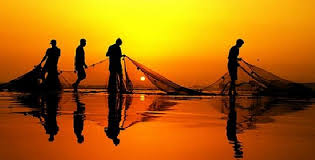 Prière du lundi 22 janvier 2018Par YvesAussitôt dit, aussitôt fait ! Simon, André, Jacques et Jean reconnaissent l’appel de Jésus, et le suivent… Ils croyaient mener une vie bien définie à jamais, une routine, mais en fait ils étaient au bord de leur vie, et Jésus vient les appeler à y entrer pleinement en le suivant.Moi, je n’ai jamais entendu un appel aussi radical - du moins pas clairement. L’aurais-je suivi ? Je ne sais pas. Mais en tout cas, Seigneur, tu viens me visiter fidèlement. Ne permets-pas que je m’installe confortablement dans la routine du temps ou que je me croie dépendant de son absurdité : viens le remplir de ta présence et que j’y reconnaisse l’irruption de ta bonté ! Dieu de grâce qui t’approches de moi, donne-moi de rechercher toujours plus et toujours mieux ta présence ! Retourne ma vie par ta bonté ! Dieu de l’Evangile, accorde-moi de saisir avec joie et avec confiance ton amour inconditionnel pour moi et l’humanité tout entière ! Apprends-moi au jour le jour comment te suivre et te servir.Yves